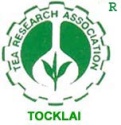 Tea Research AssociationSituation VacantAdvertisement No.  DIR/MAN 0999/154 Date: 11.08.2022Last date of receipt of application: 09.09.2022Tea Research Association is the largest and the oldest tea research entity in the world. It is a pioneer in the research and development of tea and an innovator in providing extension services to the industry. It has ten branches with its registered office at Kolkata.The Institute is seeking applications from eligible candidates with dynamic, energetic and innovative qualities for the following vacant positions at Tocklai Tea Research Institute, Jorhat and other branches.Note: 1. Age limit: as on last date of receipt of applications. The upper age limit relaxation of 5 years in case of In-house candidates.             2. All posts are transferable to different branches of TRA.             3. The candidates who have already applied for the post of Scientist-B (GIS) earlier (Advertisement No. DIR/MAN 0999/182 Dated 24.12.2019 and Re-Advertisement No. DIR/MAN 0999/182 Dated 05.06.2020) need not apply again.1. General information and conditions:These posts carry usual allowances i.e., Dearness Allowance (DA), House Rent Allowance (HRA), Transport Allowance (TA) etc. as applicable to TRA Rules.Medical facilities, Medical Insurance as per TRA Rules.Semi furnished accommodation depending upon availability.2. Other Conditions:The applicant must be a citizen of India.All applicants must fulfill the essential requirements of the post and other conditions stipulated in the advertisement as on the last date of receipt of applications.The applications should be accompanied by self attested copies of the relevant educational qualifications, experience. The prescribed qualifications should have been obtained through recognized universities / institutions. Incomplete applications not accompanied with the required certificates / documents are liable to be rejected.The selection committee may choose to offer a post in a different Grade Pay within the Pay band depending upon the performance of the candidate and subject to the candidate meeting the minimum eligibility criterion specified for the posts in that Grade Pay.No TA / DA will be admissible for attending the interview, if shortlisted. 3. Application Procedure:Eligible candidates are required to apply through hard copy in the prescribed format available in our website: www.tocklai.orgApplication fee @ Rs1000/- (Rupees One Thousand only) is to be paid by Demand Draft in favour of Tea Research Association payable at Jorhat should be enclosed along with the application form.One recent passport size photograph to be pasted in appropriate box of the application form. In case of Universities / Institutes awarding CGPA /SGPA /OGPA grades etc., candidates are requested to convert the same in the percentage based on the formula as per their university / institute.Applications from employees of Government Departments / Institutes will be considered only if forwarded through Proper Channel, certified by the employer that the applicant, if selected will be relieved within one month of the receipt of the appointment orders.Canvassing directly or indirectly will be treated as disqualification of candidature. Advance copies by employed candidates may be sent accompanied by a No Objection Certificate from the employer to the email: director@tocklai.net.  Interested candidates may submit their application (Hard Copy only) as per the prescribed format available in the website: www.tocklai.org to the Director, Tea Research Association, Tocklai Tea Research Institute, Cinnamara, Jorhat-785 008, Assam on or before 9th September, 2022. The envelope containing the application should be super scribed as “Application for the post of ……..”. No application will be entertained after the due date. 								        Director                                                                                                    Tea Research Association           Tocklai Tea Research InstituteCinnamara, Jorhat-785 008,AssamPostDisciplineEssential QualificationsDesirableQualification and ExperiencePay Level(7th  CPC)Age LimitJob RequirementsScientist-BAgronomy1st Class M.Sc in Botany./ Life Science /M.Sc. (Agri) in Agronomy Research experience in relevant area.10Basic: 56,100/-35 YearsThe Incumbent will involve in R&D works including field trials, liaise with other collaborative departments within Tocklai, data generation, data interpretation and making final experimental report.Scientist-BGIS1st Class M. Sc in Geography / GIS & Remote Sensing Research experience in relevant area.10Basic: 56,100/-35 YearsThe Incumbent will involve in R&D works maintaining database creation for tea industry in the field of climate change, GIS & Remote Sensing and other project related works.Scientist-BBiochemistry1st Class M.Sc. in Chemistry / M.Sc. (Agri) in Biochemistry.Research experience in relevant area.10Basic: 56,100/-35 YearsThe Incumbent will involve in R&D works including estimation of quality potentials of planting materials in tea and evaluation of biochemical precursors for different types of tea.Scientist-BAdvisory1st Class M.Sc. in Botany/ Life Science / M.Sc. (Agri) Research experience in relevant area.10Basic: 56,100/-35 YearsThe Incumbent will work as an interface between TRA Scientists and Industry, to visit commercial gardens and to supervise multi-location field trials. 